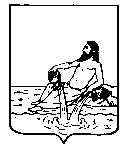 ВЕЛИКОУСТЮГСКАЯ ДУМАВЕЛИКОУСТЮГСКОГО МУНИЦИПАЛЬНОГО РАЙОНАР Е Ш Е Н И Е   от         27.04.2021           №   18                  ___________________________________________________________________________                   ______________________г. Великий УстюгО внесении изменений в решение Великоустюгской Думы от 26.02.2016 № 13 «Об утверждении состава комиссии по делам несовершеннолетних и защите их прав Великоустюгского муниципального района»В соответствии с законом Вологодской области от 28.11.2005 № 1369-ОЗ «О наделении органов местного самоуправления отдельными государственными полномочиями в сфере административных отношений», законом Вологодской области от 13.11.2014 № 3480-ОЗ «О комиссиях по делам несовершеннолетних и защите их прав в Вологодской области», руководствуясь статьей 21 Устава Великоустюгского муниципального района,Великоустюгская Дума РЕШИЛА:1. Внести в состав комиссии по делам несовершеннолетних и защите их прав Великоустюгского муниципального района, утвержденный решением Великоустюгской Думы от 26.02.2016 № 13, следующие изменения: 1.1. Исключить из состава комиссии по делам несовершеннолетних и защите их прав Великоустюгского муниципального района Карташову Ю.А. 1.2. Включить в состав комиссии по делам несовершеннолетних и защите их прав Великоустюгского муниципального района Морошкину Людмилу Васильевну, начальника филиала по Великоустюгскому району ФКУ УИИ УФСИН России по Вологодской области, майора внутренней службы.2. Настоящее решение вступает в силу после официального опубликования.Глава Великоустюгского муниципального района                                                                А.В. Кузьмин